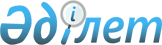 Әйтеке би аудандық мәслихаттың 2022 жылғы 11 қаңтардағы № 151 "2022 – 2024 жылдарға арналған Құмқұдық ауылдық округ бюджетін бекіту туралы" шешіміне өзгерістер енгізу туралы
					
			Мерзімі біткен
			
			
		
					Ақтөбе облысы Әйтеке би аудандық мәслихатының 2022 жылғы 24 қарашадағы № 278 шешімі. Мерзімі өткендіктен қолданыс тоқтатылды
      Әйтеке би аудандық мәслихаты ШЕШТІ:
      1. Әйтеке би аудандық мәслихаттың "2022-2024 жылдарға арналған Құмқұдық ауылдық округ бюджетін бекіту туралы" 2022 жылғы 11 қаңтардағы № 151 шешіміне келесідей өзгерістер енгізілсін:
      1-тармақ жаңа редакцияда жазылсын:
      "1. 2022-2024 жылдарға арналған Құмқұдық ауылдық округ бюджеті тиісінше 1, 2 және 3 қосымшаларға сәйкес, оның ішінде, 2022 жылға келесідей көлемде бекітілсін:
      1) кірістер – 31996 мың теңге, оның ішінде:
      салықтық түсімдер – 6541 мың теңге;
      трансферттер түсімі – 25455 мың теңге;
      2) шығындар – 32052,3 мың теңге;
      3) таза бюджеттік кредиттеу – 0 теңге;
      4) қаржы активтерiмен жасалатын операциялар бойынша сальдо – 0 теңге;
      5) бюджет тапшылығы (профициті) – -56,3 мың теңге;
      6) бюджет тапшылығын қаржыландыру (профицитін пайдалану) – 56,3 мың теңге, оның ішінде:
      бюджет қаражатының пайдаланылатын қалдықтары – 56,3 мың теңге.";
      көрсетілген шешімнің 1-қосымшасы осы шешімнің қосымшасына сәйкес жаңа редакцияда жазылсын.
      2. Осы шешім 2022 жылғы 1 қаңтардан бастап қолданысқа енгізіледі. 2022 жылға арналған Құмқұдық ауылдық округ бюджеті
					© 2012. Қазақстан Республикасы Әділет министрлігінің «Қазақстан Республикасының Заңнама және құқықтық ақпарат институты» ШЖҚ РМК
				
      Әйтеке би аудандық мәслихаттың хатшысы: 

Е. Тансыкбаев
Әйтеке би аудандық 
мәслихаттың 2022 жылғы 24 
қарашадағы № 278 шешіміне 
қосымшаӘйтеке би аудандық 
мәслихаттың 2022 жылғы 11 
қантардағы № 151 шешіміне 
1-қосымша
Санаты
Санаты
Санаты
Санаты
Сомасы, (мың теңге)
Сыныбы
Сыныбы
Сыныбы
Сомасы, (мың теңге)
Кіші сыныбы
Кіші сыныбы
Сомасы, (мың теңге)
Атауы
Сомасы, (мың теңге)
I. КІРІСТЕР
31996
1
Салықтық түсімдер
6541
01
Табыс салығы 
4
2
Жеке табыс салығы
4
04
Меншікке салынатын салықтар
6537
1
Мүлікке салынатын салықтар
60
3
Жер салығы
2
4
Көлік құралдарына салынатын салық
913
05
Тауарларға,жұмыстарға және қызметтерге салынатын ішкі алықтар
5562
3
Жер учаскелерін пайдаланғаны үшін төлем
5562
4
Трансферттердің түсімдері
25455
02
Мемлекеттік басқарудың жоғары тұрған органдарынан түсетін трансферттер
25455
3
Аудандардың (облыстық маңызы бар қаланың) бюджетінен трансферттер
25455
Функционалдық топ
Функционалдық топ
Функционалдық топ
Функционалдық топ
Функционалдық топ
Сомасы, (мың теңге)
Кіші функционалдық топ
Кіші функционалдық топ
Кіші функционалдық топ
Кіші функционалдық топ
Сомасы, (мың теңге)
Бюджеттік бағдарламалардың әкімшісі
Бюджеттік бағдарламалардың әкімшісі
Бюджеттік бағдарламалардың әкімшісі
Сомасы, (мың теңге)
Бағдарлама
Бағдарлама
Сомасы, (мың теңге)
Атауы
Сомасы, (мың теңге)
II. ШЫҒЫНДАР
32052,3
01
Жалпы сиппатағы мемлекеттік қызметтер
30570,3
1
Мемлекеттiк басқарудың жалпы функцияларын орындайтын өкiлдi, атқарушы және басқа органдар
30570,3
124
Аудандық маңызы бар қала, ауыл, кент, ауылдық округ әкімінің аппараты
30570,3
001
Аудандық маңызы бар қала, ауыл, кент, ауылдық округ әкімінің қызметін қамтамасыз ету жөніндегі қызметтер
27936,3
022
Мемелекеттік органның күрделі шығыстары
2634
07
Тұрғын үй-коммуналдық шаруашылық
482
3
Елді-мекендерді көркейту
482
124
Аудандық маңызы бар қала, ауыл, кент, ауылдық округ әкімінің аппараты
482
008
Елді мекендердегі көшелерді жарықтандыру
482
12
Көлiк және коммуникация
1000
1
Автомобиль көлiгi
1000
124
Аудандық маңызы бар қала, ауыл, кент, ауылдық округ әкімінің аппараты
1000
013
Аудандық маңызы бар қалаларда, ауылдарда, кенттерде, ауылдық округтерде автомобиль жолдарының жұмыс істеуін қамтамасыз ету
1000
ІІІ.Таза бюджеттік кредит беру
0
IV. Қаржы активтерімен жасалатын операция бойынша сальдо
0
V. Бюджет тапшылығы (профицит)
-56,3
VI. Бюджет тапшылығын қаржыландыру (профицитін пайдалану)
56,3
Санаты
Санаты
Санаты
Санаты
Сомасы, (мың теңге)
Сыныбы
Сыныбы
Сыныбы
Сомасы, (мың теңге)
Кіші сыныбы
Кіші сыныбы
Сомасы, (мың теңге)
Атауы
Сомасы, (мың теңге)
8
Бюджет қаражатының пайдаланылатын қалдықтары
56,3
01
Бюджет қаражаты қалдықтары
56,3
1
Бюджет қаражатының бос қалдықтары
56,3